Респект Козушке с КозломКроссворд  для учащихся 8-11 классовАвтор:Ольга Михайловна Степановаучитель английского языка МБОУ «Чадукасинская ООШ» Красноармейского районаЧувашской Республики 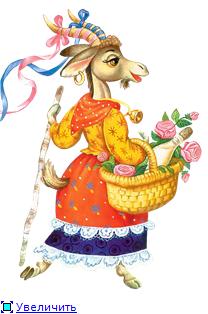 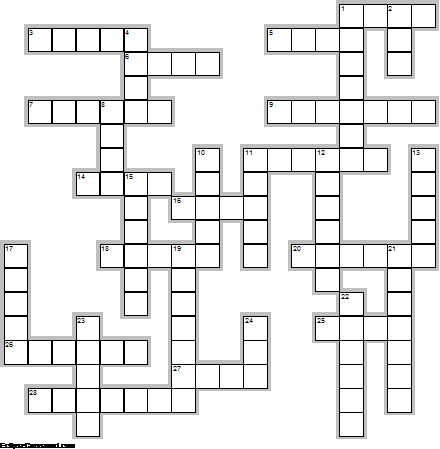 Горизонтально1.	Зачем козе ...? Она и так весёлая!  (4)3.	И НЕ ХОЧЕТ КОЗА НА ..., ДА ВЕДУТ ЗА РОГА.  (5)5.	ЕСЛИ БЫ В ДЛИННЫХ ВОЛОСАХ БЫЛА ..., ТО КОЗЕЛ СТАЛ БЫ ПРОРОКОМ.  (4)6.	РОГОМ — КОЗЕЛ, А РОДОМ — ... .  (4)7.	ГДЕ КОЗА ПРОШЛА, ТАМ И ... ПРОЙДЕТ.  (6)9.	ПОГЛЯДЫВАЕТ, КАК КОЗА НА ... .  (7)11.	СЛОМИЛ КОЗЕЛ ... ПО САМУЮ БОРОДУ.  (6)14.	ЛАКОМА ОВЦА К СОЛИ, А КОЗА К ... .  (4)16.	Козел хорош, да на ... похож.  (4)18.	Не спеши, коза, все ... твои будут.  (5)20.	Коза с волком тягалась, рога да ... остались.  (6)25.	Будь ... хоть коза, лишь бы золотые рога.  (4)26.	От козла ни шерсти, ни ... .  (6)27.	...  И КОЗА НА ОДНОМ БЕРЕГУ ПЬЮТ ВОДУ.  (4)28.	ТРЯСЕТ КОЗЕЛ БОРОДУ, ТАК ПРИВЫК ... .  (7)Вертикально1.	ДЛЯ КОЗЛА ОДИН КОЗЕЛ ЛУЧШЕ, ЧЕМ ЦЕЛОЕ СТАДО ... .  (7)2.	ПОПАВШАЯ В ... КОЗА ВОЛКА БРАТОМ НАЗЫВАЕТ.  (3)4.	У старого козла крепче ... .  (4)8.	А ... БЫВАЛО — И КОЗА ВОЛКА СЪЕДАЛА.  (4)10.	ПОШЕЛ КОЗЕЛ ПО ЛЫКИ, КОЗА НА ... .  (5)11.	ПОГЛЯДИ, КОЗА, НА СВОИ ... .  (5)12.	ПОВАДИЛСЯ КОЗЕЛ В ... ХОДИТЬ, КАК БЫ ЕМУ РОГОВ НЕ СЛОМИТЬ.  (6)13.	КОЗА С ВОЛКОМ ТЯГАЛАСЬ, ХВОСТ ДА ... ОСТАЛАСЬ.  (5)15.	... зла, полюбишь и козла!  (6)17.	К НЕМУ НА КОЗЕ ... НЕ ПОДЪЕДЕШЬ.  (5)19.	Доверили козлу ... сторожить.  (7)21.	Козел коню не ... .  (7)22.	Не спеши с козами на торг: коз продашь и ... пропьёшь  (6)23.	ИЗ-ЗА ДЛИННОЙ БОРОДЫ КОЗА СЕБЯ ... ВОЗОМНИЛА.  (5)24.	Звал волк козу на ..., да коза нейдет.  (3)Ответы: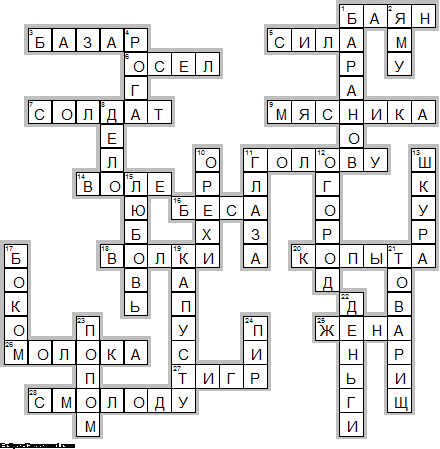 Across1.	БАЯН—Зачем козе ...? Она и так весёлая!3.	БАЗАР—И НЕ ХОЧЕТ КОЗА НА ..., ДА ВЕДУТ ЗА РОГА.5.	СИЛА—ЕСЛИ БЫ В ДЛИННЫХ ВОЛОСАХ БЫЛА ..., ТО КОЗЕЛ СТАЛ БЫ ПРОРОКОМ.6.	ОСЕЛ—РОГОМ — КОЗЕЛ, А РОДОМ — ... .7.	СОЛДАТ—ГДЕ КОЗА ПРОШЛА, ТАМ И ... ПРОЙДЕТ.9.	МЯСНИКА—ПОГЛЯДЫВАЕТ, КАК КОЗА НА ... .11.	ГОЛОВУ—СЛОМИЛ КОЗЕЛ ... ПО САМУЮ БОРОДУ.14.	ВОЛЕ—ЛАКОМА ОВЦА К СОЛИ, А КОЗА К ... .16.	БЕСА—Козел хорош, да на ... похож.18.	ВОЛКИ—Не спеши, коза, все ... твои будут.20.	КОПЫТА—Коза с волком тягалась, рога да ... остались.25.	ЖЕНА—Будь ... хоть коза, лишь бы золотые рога.26.	МОЛОКА—От козла ни шерсти, ни ... .27.	ТИГР—...  И КОЗА НА ОДНОМ БЕРЕГУ ПЬЮТ ВОДУ.28.	СМОЛОДУ—ТРЯСЕТ КОЗЕЛ БОРОДУ, ТАК ПРИВЫК ... .Down1.	БАРАНОВ—ДЛЯ КОЗЛА ОДИН КОЗЕЛ ЛУЧШЕ, ЧЕМ ЦЕЛОЕ СТАДО ... .2.	ЯМУ—ПОПАВШАЯ В ... КОЗА ВОЛКА БРАТОМ НАЗЫВАЕТ.4.	РОГА—У старого козла крепче ... .8.	ДЕЛО—А ... БЫВАЛО — И КОЗА ВОЛКА СЪЕДАЛА.10.	ОРЕХИ—ПОШЕЛ КОЗЕЛ ПО ЛЫКИ, КОЗА НА ... .11.	ГЛАЗА—ПОГЛЯДИ, КОЗА, НА СВОИ ... .12.	ОГОРОД—ПОВАДИЛСЯ КОЗЕЛ В ... ХОДИТЬ, КАК БЫ ЕМУ РОГОВ НЕ СЛОМИТЬ.13.	ШКУРА—КОЗА С ВОЛКОМ ТЯГАЛАСЬ, ХВОСТ ДА ... ОСТАЛАСЬ.15.	ЛЮБОВЬ—... зла, полюбишь и козла!17.	БОКОМ—К НЕМУ НА КОЗЕ ... НЕ ПОДЪЕДЕШЬ.19.	КАПУСТУ—Доверили козлу ... сторожить.21.	ТОВАРИЩ—Козел коню не ... .22.	ДЕНЬГИ—Не спеши с козами на торг: коз продашь и ... пропьёшь23.	ПОПОМ—ИЗ-ЗА ДЛИННОЙ БОРОДЫ КОЗА СЕБЯ ... ВОЗОМНИЛА.24.	ПИР—Звал волк козу на ..., да коза нейдет.